Scheda Progetto Inclusione – Utenti Carta REIData: Codice fiscale richiedente SIA / REI:Anagrafe Soggetto richiedente e del nucleo: da DSUComponenti:Obiettivi del ProgettoAREA BISOGNI E RISORSE DELLA PERSONA (componenti adulti)Obiettivo Generale “Potenziare/Sviluppare il benessere e il funzionamento della persona”Risultati specifici: Compiere azioni di prevenzione e cura volte alla tutela della salute Soddisfare le esigenze primarie della vita quotidianaMigliorare l’integrazione sociale e relazionaleAcquisire/potenziare l'autonomia personale e la capacità di fronteggiamento delle situazioni problematiche Curare la pulizia e l'ordine del proprio aspetto e dell'abbigliamentoAttivare la presa in carico da parte di altri Servizi specialisticiPartecipare ai colloqui/incontri con l’equipe e aderire ai programmi concordati con i Servizi di riferimentoAltro specificareNoteObiettivo Generale “Potenziare/Favorire percorsi di istruzione, formazione, sviluppo delle competenze”Risultati specifici:Conseguire l'obbligo scolasticoConseguire un titolo di studio o un'abilitazioneOttenere il riconoscimento di un titolo di studioOttenere un orientamento formativo/professionale Partecipazione ad un corso di conoscenza della lingua italianaPartecipazione ad un corso di conoscenze informaticheAltro specificareNoteObiettivo Generale: “Migliorare/Sviluppare la condizione lavorativa/occupazionale”Risultati specifici:Ottenere/mantenere un lavoroRidurre i fattori di rischio di esclusione dal mercato del lavoroOttenere/mantenere un lavoro conciliabile con carichi e tempi familiari/assistenzialiOttenere/mantenere un lavoro maggiormente remunerativoAccedere a misure di attivazione lavorativa, tirocini, borse lavoro, LSU, ecc.Inserimento lavorativo protetto (coop. Soc B, non profit, tirocini)Accedere a forme di inserimento lavorativo incentivanti o flessibili o voucherAccedere al collocamento mirato o interventi propedeutici al lavoro per persone con disabilitàOttenere supporto all'attività di lavoro autonomo e imprenditoriale (sostegni a percorsi di lavoro autonomo e di impresa, microcredito)Altro specificareNoteObiettivo Generale: “Favorire Mobilità e Spostamenti”Risultati specifici:Capacitare la mobilità territoriale autonomaPrendere la patente di guidaAltro specificareNoteAREA FAMIGLIA E AMBIENTEObiettivo Generale “Preservare l’alloggio/Migliorare la Condizione Abitativa”Risultati specifici:Trovare un alloggioTrovare un alloggio adeguato (da punto di vista di salubrità, economicità, dimensione)Preservare la proprietà dell'alloggioCurare l'abitazione (pulizia, igiene, manutenzione e sicurezza, ecc)Evitare le insolvenze (utenze/affitto)Evitare l'aggravarsi/sanare situazioni debitorie relative all'abitazione (mutui/affitto)Altro specificareNoteObiettivo Generale: “Migliorare la Condizione Economica e favorire l’Esigibilità dei Diritti”Risultati specifici:Ottenere pensione inabilità/vecchiaia/pensione o rendita INAILOttenere benefici disoccupazioneOttenere benefici economici (bonus bebè, carta famiglia)Ottenere esenzione ticketOttenere certificazione/aggiornamento certificazione invaliditàAcquisire/potenziare competenze di programmazione delle speseSanare situazioni debitorieCoprire le spese per i bisogni primariAltro specificareNoteObiettivo Generale: “Sostenere le azioni di Cura e i Carichi di Assistenza”Risultati specifici:Garantire soddisfacimento esigenze primarie della vita quotidiana dei familiari a caricoCollaborare alla realizzazione dei previsti interventi socio-sanitari integrati (es. cure domiciliari, assistenza residenziale e semiresidenziale, assistenza territoriale, ecc.)Garantire ai bambini/ragazzi regolari controlli di salute e le cure fisiche e mediche necessarie alla crescitaCompiere azioni di prevenzione e cura volte alla tutela della salute dei familiari a caricoAltro specificareNoteObiettivo Generale: “Sostenere la Cura dei Bambini e Ragazzi”Risultati specifici:Garantire la frequenza scolastica e la partecipazione alla vita scolastica dei figli (es. partecipazione colloqui con gli insegnanti)Garantire ai figli la frequentazione di attività extrascolastiche e di socializzazioneAssumere/potenziare il ruolo educativo e di cura genitoriale Accedere a interventi personalizzati per minori con disabilità certificata o BES, ecc.Gestire l'affido condiviso/tutelare i diritti dei figli rispetto al mantenimentoBeneficiare di dispositivi di sostegno (es. partecipazione a programmi di sostegno alla genitorialità, gruppi dei genitori, mediazione familiare, altri servizi per la famiglia, ecc.)Accedere a interventi socio educativi (es. domiciliari, semi residenziali, territoriali, ecc)Accedere a servizi per l’infanzia (es. nidi, scuole per l’infanzia, centri estivi, centri gioco, ecc)Garantire la cura e l’accudimento materiale dei figliAltro specificareNoteObiettivo Generale: “Potenziare le Reti Sociali di Prossimità”Risultati specifici:Svolgere attività di volontariato/sostegno alla comunitàPartecipare ad interventi di sostegno (servizi di prossimità, buon vicinato, gruppi di auto-mutuo aiuto)Costruire/ricostruire relazioni con la rete familiare (allargata e ristretta)Costruire/ricostruire relazioni positive con il vicinato e la comunitàAltro specificareNoteSostegni – Interventi e serviziPRESTAZIONI DI NATURA SOCIALE (in parentesi Codice Casellario / SIUSS))Interventi e servizi espressamente previsti dal D.Lgs. 147 1) Tirocini sociali (Art. 7 comma 1 lettera c)Tirocini di inclusione sociale (A2.09)Laboratori protetti, centri occupazionali (A2.09) 2) Sostegno socio-educativo domiciliare o territoriale (Art. 7 comma 1 lettera d)Sostegno socio-educativo territoriale e domiciliare (A2.02) - A9.04.01Interventi per l'integrazione sociale dei soggetti deboli o a rischio (A2.17)Servizio di mediazione sociale (A2.30) 3) Assistenza domiciliare socio-assistenziale e servizi di prossimità (Art. 7 comma 1 lettera e)Assistenza domiciliare socio-assistenziale e socio-sanitaria (A2.08)Servizi di prossimità (A2.20)Centri diurni di protezione sociale e socio-sanitari (A3.01)Interventi a supporto della domiciliarità (pasti, lavanderia, ecc..) (A2.13)Centri diurni estivi (A3.01)Servizi estivi e conciliativi (A3.01) 4) Sostegno alla genitorialità e servizio di mediazione familiare (Art. 7 comma 1 lettera f)Servizio di mediazione familiare (A2.27) - A9.04.05Interventi di sostegno alla genitorialità (A2. 28) - A9.04.06 5) Servizio di mediazione culturale (Art. 7 comma 1 lettera g) Corsi di lingua italiana per immigrati /stranieri (A2.17)Servizi di mediazione culturale (A2.19) - A9.04.04 6) Servizio di pronto intervento sociale (Art. 7 comma 1 lettera h)Telesoccorso e teleassistenza (A2.21)Mensa sociale (A2.01)Distribuzione beni di prima necessità (pasti, medicinali, vestiario, emporio solidale, ecc.) (A2.22)Servizi per l'igiene personale (docce per sfd) / di prossimità (A2.23)Soluzioni di accoglienza abitativa temporanea (A2.02)Interventi afferenti all’area scolastica ed educativa Sostegno socio-educativo scolastico (A2.11)Asili nido (A3.03) Servizi Integrativi prima infanzia (A2.10)Ludoteche (A2.29)Borse di studio e agevolazioni per tasse universitarie (A1.19)Supporto al riconoscimento in ambito scolastico di bisogni educativi speciali o di disturbi specifici dell’apprendimento (A2.11)Attivazione interventi per attuazione piani didattici personalizzati per bambini e bambine con bisogni educativi speciali o di disturbi specifici dell’apprendimento (A2.11)Servizi ed interventi educativi in contesto domiciliare (A2.10 per la prima infanzia e A2.02)Percorsi laboratoriali educativi/ culturali (A2. 30)Altro (specificare) (A2. 30)______________________Interventi afferenti all’area abitativaEdilizia residenziale pubblica (A3.04)Interventi di supporto per il reperimento di alloggi (A2.16)Agevolazioni tariffarie e tributarie per i costi connessi all’abitare (acqua, gas, luce, nettezza urbana, ecc.) (A2.05)Altro (specificare) (A3.05)__________________________________Altri interventi Accoglienza in comunità o strutture residenziali (A3. 02)Attività ricreative di socializzazione (A2.29)Trasporto sociale (A2.14)Attività di aggregazione sociali (A2.29)Affido familiare (A2.24)Servizio di mediazione finanziaria (A2.30)Altro (specificare) (A2.30)_________________Trasferimenti in denaroContributi per servizi alla persona (A1 15)Contributi economici per cure o prestazioni sanitarie (A1.10)Contributi economici per servizio trasporto e mobilità (A1. 16)Buoni spesa o buoni pasto (A1.06)Contributi economici per i servizi scolastici (A1.09)Contributi economici erogati a titolo di prestito (A1.17)Contributi economici per alloggio (A1. 05)Contributi economici a integrazione del reddito familiare (A1.04)Assegnazioni economiche per il sostegno della domiciliarità e dell'autonomia personale (A1.11)Contributi economici e integrazioni del reddito familiare stabiliti nell’ambito dei Progetti personalizzati SIA / REI – A9.03.01Altro (specificare) (A1.21)______________________INTERVENTI AFFERENTI ALLE POLITICHE DEL LAVOROOrientamento specialisticoAccompagnamento al lavoroTirocinioErogazione dell’indennità di partecipazione a tirociniAttività di sostegno e supporto dei processi di apprendimento nei contesti lavorativiAccompagnamento al lavoro autonomo o all’avvio di impresaAccompagnamento alla formazioneAccesso al micro-credito e altri strumenti finanziari Altro (specificare)_____________________INTERVENTI AFFERENTI ALLA FORMAZIONEFormazione per il conseguimento di Qualifiche professionaliFormazione per lo sviluppo di competenze trasversali e di baseAltra formazione breveIndennità di frequenza ai percorsi formativiCertificazione delle competenze, anche per acquisizione di qualifica professionale Attività a supporto della partecipazione a percorsi formativiAltro (specificare)_________________INTERVENTI AFFERENTI ALLE POLITICHE SANITARIE E SOCIO-SANITARIEpercorsi assistenziali integraticure domiciliari  (di base, ADI di I° - II° livello - III° livello)assistenza sociosanitaria specialistica (es. a persone con disturbi mentali o con dipendenze patologiche, a persone con disabilità, a minori, famiglie, ecc.) Assistenza residenziale extra-ospedaliera ad elevato impegno sanitario; assistenza sociosanitaria residenziale specialistica ( es. a minori con disturbi in ambito neuropsichiatrico e del neurosviluppo, a persone con disabilità o con disturbi mentali, a persone con dipendenze patologiche, ecc.) altro ________________________ATTIVITA’ SVOLTE IN COLLABORAZIONE CON ENTI DEL TERZO SETTORE (ES. DI TIPO CULTURALE, SOCIALE E VOLONTARIATO) Corsi di lingua italiana per immigrati /stranieriAttività culturali e ricreativeServizi di prossimità/buon vicinato/gruppi di auto-aiutoMediazione socialePartecipazione ad attività di volontariato, associazionismo e servizi di comunitàServizi di accoglienza adulti ed anzianiSostegno scolastico: sostegno a bambini e ragazzi nelle attività di studio.Sostegno e orientamento alla ricerca di lavoro: assistenza nella compilazione di C.V. e delle domande di lavoro, preparazione ai colloqui.Consulenza nella gestione del bilancio familiare: supporto alla pianificazione e gestione delle spese.Supporto in risposta ai bisogni primari (contributi economici una tantum; Distribuzione farmaci; Distribuzione indumenti; Distribuzioni viveri; Docce e igiene personale) MenseAccoglienza notturna Accoglienza diurnaAltro _______________________________Nucleo Familiare già in carico, con i seguenti interventi:Dettaglio Progetto di InclusioneCondizionalitàGli impegni a svolgere specifiche attività, a cui il beneficio economico è condizionato, da parte dei componenti il nucleo familiare.frequenza di contatti con i competenti servizi responsabili del progetto; atti di ricerca  attiva di lavoro e disponibilità alle attività di cui all'articolo 20, comma 3, del decreto legislativo n. 150 del 2015 (rimanda al Patto di Servizio e, in caso si rendano opportune integrazioni, è redatto in accordo con i competenti centri per l’impiego); frequenza e impegno scolastico; comportamenti di prevenzione e cura volti alla tutela della salute, individuati da professionisti sanitari.__________________________________________________________________________________________DurataSezione DurataCase manager _____________________________MonitoraggioIl progetto definisce metodologie di monitoraggio, verifica periodica ed eventuale revisione, tenuto conto della soddisfazione e delle preferenze dei componenti il nucleo familiare.DataFirma del referente del Nucleo FamiliareFirma del Case ManagerInformativa PrivacyI dati personali forniti e rilevati nella presente Scheda, nel rispetto delle vigenti disposizioni, saranno trattati e utilizzati per i fini connessi all’espletamento del Progetto di inclusione e per i fini istituzionali del Consorzio.Il conferimento dei dati ha natura obbligatoria in quanto indispensabile per l'espletamento delle procedure richieste. Il rifiuto del conferimento dei dati oppure la mancata indicazione di alcuni di essi potrà comportare l'annullamento del percorso di inclusione per impossibilità a realizzare gli obiettivi identificati.Il trattamento dei dati sarà effettuato anche con l'ausilio di mezzi informatici e potranno essere comunicati agli altri soggetti coinvolti nella gestione del procedimento e a quelli demandati all'effettuazione dei controlli previsti dalla vigente normativa.FirmeInfo SanzioniI componenti in età attiva del nucleo familiare possono essere convocati, oltre che secondo il calendario previsto nel progetto, anche nei giorni feriali con preavviso di almeno 24 ore e non più di 72 ore secondo le modalità concordate nel medesimo progetto personalizzato. Pertanto, nelle ipotesi di mancata presentazione, in assenza di giustificato motivo, alle convocazioni ovvero agli appuntamenti previsti nel progetto, da parte anche di un solo componente del nucleo familiare beneficiario, si applicano le seguenti sanzioni: la decurtazione di un quarto di una mensilità del beneficio economico, in caso di prima mancata presentazione; la decurtazione di una mensilità del beneficio economico, in caso di seconda mancata presentazione; la decadenza dalla prestazione, in caso di ulteriore mancata presentazione. Nelle citate ipotesi di decadenza dal beneficio, il REI può essere richiesto solo decorsi 6 mesi dalla data del provvedimento di decadenza.Sanzioni per violazioni del patto di servizio personalizzato sottoscritto presso il centro per l’impiego. L’articolo 12, comma 4, del decreto legislativo, stabilisce che, nelle ipotesi di mancata partecipazione, in assenza di giustificato motivo, alle iniziative di orientamento di cui all’articolo 20, comma 3, lettera a) del decreto legislativo n. 150 del 2015, da parte anche di un solo componente del nucleo familiare beneficiario, si applicano le seguenti sanzioni:  la decurtazione di una mensilità del beneficio economico, in caso di prima mancata presentazione;  la decadenza dalla prestazione, nonché la decadenza dallo stato di disoccupazione, in caso di ulteriore mancata presentazione. Infine, il successivo comma 5 stabilisce la decadenza dal beneficio in parola e, per gli interessati, la decadenza dallo stato di disoccupazione nelle ipotesi in cui, da parte anche di un solo componente il nucleo familiare, in assenza di giustificato motivo, si verifichi la mancata partecipazione alle iniziative di carattere formativo o di riqualificazione o ad ogni altra iniziativa di politica attiva o di attivazione, di cui all’articolo 20, comma 3, lettera b) e all’articolo 23, comma 5, lettera e) del decreto legislativo n. 150 del 2015, ovvero la mancata accettazione di un’offerta di lavoro congrua, definita ai sensi dell’articolo 25 del medesimo decreto legislativo. Anche per le ipotesi di decadenza dal beneficio sopra riportate, il REI può essere richiesto solo decorsi 6 mesi dalla data del provvedimento di decadenza.Sospensione per mancato rispetto di altri impegni previsti dal progetto personalizzato. In caso di mancato rispetto degli impegni assunti con la sottoscrizione del progetto personalizzato, in riferimento alla frequenza e impegno scolastico e/o ai comportamenti di prevenzione e cura volti alla tutela della salute, ovvero di altri impegni specificati nel progetto personalizzato non inclusi nei precedenti, in assenza di giustificato motivo, da parte anche di un solo componente il nucleo familiare, la figura di riferimento del progetto (prevista all’articolo 6, comma 9) richiama formalmente il nucleo familiare al rispetto degli impegni medesimi. Nelle ipotesi in cui il richiamo non produca la rinnovata adesione agli impegni previsti, la figura di riferimento effettua un nuovo richiamo in cui si esplicitano puntualmente gli impegni e i tempi in cui adeguarsi, a pena di sospensione dal beneficio. In caso sia adottato il provvedimento di sospensione, nello stesso sono specificati gli impegni necessari e i tempi per il ripristino del beneficio per la durata residua prevista al momento della sospensione. In caso di reiterati comportamenti inconciliabili con gli impegni richiamati, successivi al provvedimento di sospensione, è disposta la decadenza dal beneficio. In caso di decadenza dal beneficio, il REI può essere richiesto solo decorsi 6 mesi dalla data del provvedimento di decadenza.Firma del responsabile del nucleoSezione Modalità MonitoraggioElenco Esiti verifica impegniFrequenza di contatti con i competenti servizi.Esito: partecipazione all’incontro; mancata partecipazione giustificata; mancata partecipazione ingiustificata; Atti di ricerca attiva di lavoro e partecipazione ad attività previste dal patto di servizio personalizzato o dal programma di ricerca intensiva di occupazione stipulato con i Centri per l’impiego, accettazione offerte di lavoro congrue. Esito: [Si rimanda agli esiti comunicati dal competente centro per l’impiegoFrequenza e impegno scolastico. Esito: impegno realizzato; impegno non realizzato per motivi giustificati; impegno non realizzato per motivi non giustificati.Comportamenti di prevenzione e cura volti alla tutela della salute. Esito: impegno realizzato; impegno non realizzato per motivi giustificati; impegno non realizzato per motivi non giustificati.Attività che non rientrano nelle precedenti aree. ) da replicare per ciascun impegno aggiuntivoEsito: impegno realizzato; impegno non realizzato per motivi giustificati; impegno non realizzato per motivi non giustificati.Elenco Motivazioni mancato o parziale raggiungimento dei risultatiMotivazioni mancato o parziale raggiungimento a carico del servizio e o dei soggetti della retemancanza di risorse/copertura economica per l’erogazione dei sostegni difficile formalizzazione di accordi tra servizi/enti per l’erogazione dei sostegni criticità organizzative o gestionali del soggetto responsabile altro (specificare) …Motivazioni mancato o parziale raggiungimento a carico del beneficiario/famiglia per mancata presentazione alle convocazioni/appuntamenti monitoraggio per mancato rispetto degli impegni presi (rientro dalla morosità, frequentazione scolastica, comportamenti di prevenzione e cura, ecc.) scarso spirito di collaborazione/scarsa motivazione per presenza di barriere fisiche o culturali per sopraggiunti ‘giustificati motivi’ (impedimenti di carattere giudiziario, aumento carichi di cura, lutto, ecc.)altro (specificare) …Motivazioni mancato o parziale raggiungimento a carico di fattori esterni indipendenti dal servizio, dai soggetti della rete e dal beneficiario assenza opportunità condizioni esterne sfavorevoli (lavorative, abitative, ambientali, …)altro (specificare) …Comunicazioni INPS per sanzionia) Frequenza di contatti con i competenti servizi. Esito: mancata partecipazione ingiustificata; b) Atti di ricerca attiva di lavoro e partecipazione ad attività previste dal patto di servizio personalizzato o dal programma di ricerca intensiva di occupazione stipulato con i Centri per l’impiego, accettazione offerte di lavoro congrue. Esito: mancata partecipazione a iniziative di orientamento ingiustificata (art. 12, c. 4); mancata partecipazione a iniziative di carattere formativo o di riqualificazione o ad altra iniziativa di politica attiva  o  di  attivazione ingiustificata (art. 12, c. 5); mancata accettazione di offerta di lavoro congrua ingiustificata (art. 12, c. 5). [Esiti comunicati dal competente centro per l’impiego] Frequenza e impegno scolastico; Comportamenti di prevenzione e cura volti alla tutela della salute; Attività che non rientrano nelle precedenti aree. Esito: effettuato 1°richiamo formale per il mancato rispetto degli impegni; effettuato 2°richiamo formale per il mancato rispetto degli impegni; mancato rispetto degli impegni – prevista sospensione rispetto impegni successivo a sospensione – previsto ripristino; reiterati comportamenti inconciliabili con gli impegni - prevista decadenza.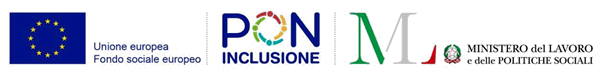 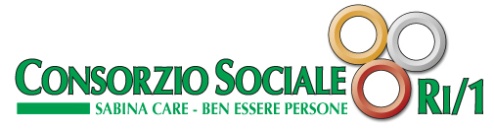 InterventoDurataMesi/OreCosto